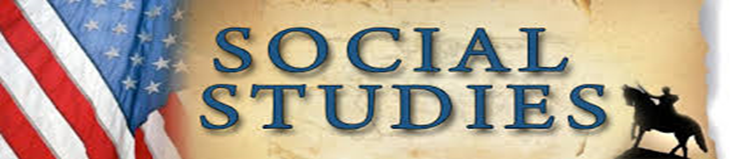 KVEC Teacher Leader NetworkNORMSAttend all Social Studies Leadership Network meetings and put forth effort to understand the direction Kentucky is going in Social Studies education.Come to all network meetings prepared (i.e., arrive on time, homework/readings completed, bring necessary materials).Keep cell phones on silent and NO texting during meetings.Be respectful to leaders while they are presenting.Demonstrate CIVILITY and respect each other’s experience and knowledge.Keep side conversations to minimum and not disturb others at your table.Be open-minded and willing to listen to others.Be respectful of others’ opinions and points of view.Be willing to share effective teaching strategies and listen to the insight of others’ suggestions on teaching techniques.Recognize that all the answers aren’t out there and don’t become discouraged and critical!